SAMSON BABATUNDE ODENIRANFreelance Writer/Translator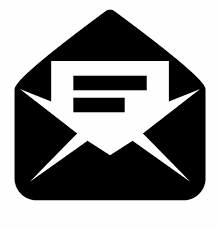 yousupplytranslation@gmail.com                                                        +234 0805 650 6887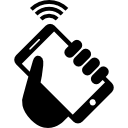 linkedin.com/in/samson-odeniran-362822145                                                                          Nigeria, Ibadan, Oyo State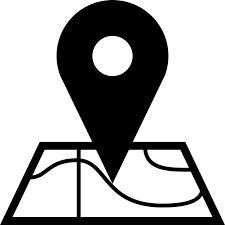 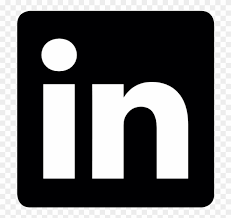                             facebook.com/samson.odeniran.37                                     www.yousupplytransinfo.com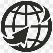 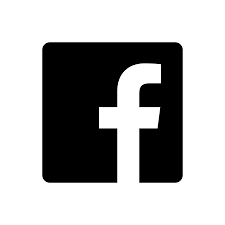 SERVICES	TRANSLATIONPROOFREADINGEDITINGINTERPRETINGTRANSCRIPTIONSPECIALIZATIONGENERAL+MEDICALLEGALEDUCATIONITMARKETINGSOFTWAREWORD PROCESSINGMEPSMICROSOFT WORDPOWERPOINT PRESENTATIONEXCEL WORKSHEETSKILLSWRITING                      TOUCH TYPINGPROOFREADINGLEXICOGRAPHY